V Региональный чемпионат «Абилимпикс»Новосибирской области - 2020КОНКУРСНОЕ ЗАДАНИЕпо компетенции Изготовление ПрототиповНовосибирск 2020ИЗГОТОВЛЕНИЕ ПРОТОТИПОВ (ПРОТОТИПИРОВАНИЕ)Прототипирование - это создание опытных образцов или работающей моделисцелью проверки возможности реализации проекта для демонстрации моделизаказчику. Прототип – модель изделия создается в соответствии с проектнымикритериями и характеристиками изделия перед этапом его запуска в массовоепроизводство. Окончательный проект определяется тестированием и изучениемфункциональности и модификаций изготовленной модели – прототипа. Основнойсферой применения технологии прототипирования является промышленность.1. ФОРМЫ УЧАСТИЯ В КОНКУРСЕИндивидуальный конкурс.2. ЗАДАНИЕ ДЛЯ КОНКУРСАУчастникам в течение 8 часов предлагается разработать и изготовить функциональный прототип «Стратолёт» состоящего из 11 деталей.3. МОДУЛИ ЗАДАНИЯ И НЕОБХОДИМОЕ ВРЕМЯМодули и время сведены в таблице 1 Таблица 1.Модуль 1: Трехмерное моделирование изделия согласно чертежу (CAD).Изначальным заданием является чертеж изделия «Стратолёт» (рис.1) (Приложение А).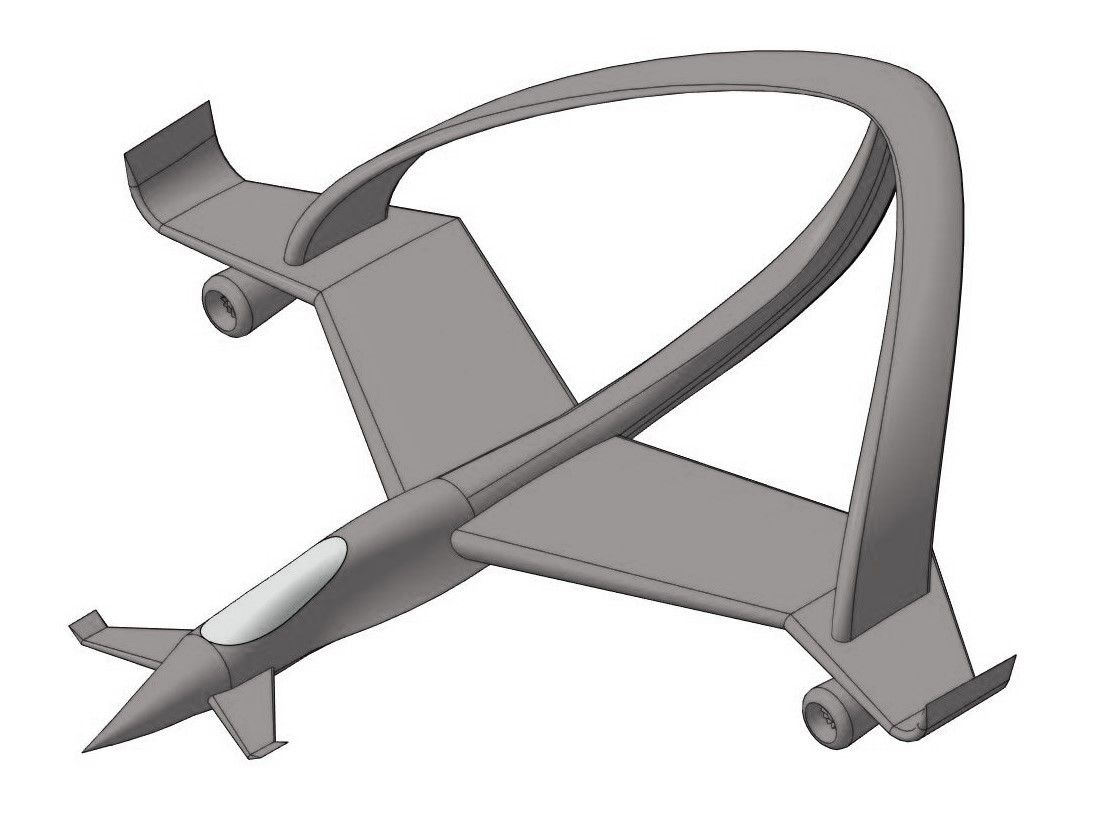 Рисунок 1. Внешний вид изделия «Стратолёт».Участникам предлагается создать 3D модели деталей изделия 1–9 согласно чертежу, и произвести сборку в САПР (CAD). Предоставить дизайнерское цветовое решение окраски прототипа, продемонстрировав это в статичной визуализации прототипа в виде полученной картинки (окраска не менее чем в три цвета, сдается в формате JPEG). Для этого модуля имеется ограничение по времени 4 часа. По окончанию отведенного времени участники сдают трехмерную модель сборочной единицы прототипа в формате *.stl и в формате программы используемой участником. (Оцениваются сданная модель сборочной единицы прототипа в формате *.stl, а дизайнерское решение в формате JPEG). Модуль 2: Реверсивный инжинирингРазработка твердотельных трехмерных моделей деталей «Подставка» по предоставленным файлам в формате *.STL. Данный модуль имеет ограничение 1 час. Обязательным условием при оценивании модуля, является наличие дерева построения полученных моделей. Сдаются  полученные твердотельные модели в формате STEP (*.stp, *.step) и формате CAD (*.ipt, *.m3d, *.swd и т.д.). (Оцениваются сданные модели в формате STEP).Модуль 3: Создание чертежа изделия с внесенными конструктивными изменениями.В течение 1 часа 30 минут участникам предлагается выполнить чертеж изделия «Стратолёт» по выполненным моделям, с внесенными конструктивными изменениями:Разработать крепления крыла переднего левого 3 и крыла переднего правого 4 к корпусу 1;Разработать крепление фонаря 2 к корпусу 1;Разработать механизм откидывания фонаря 2 относительно корпуса 1, обеспечивающий фиксацию в двух крайних положениях;Разработать механизм крепления двигателей 7 к крылу левому 5 и крылу правому 6;Разработать крепление крыла левого 5 и крыла правого 6 к корпусу 1;Разработать крепление крыла заднего 8 к корпусу 1, крылу левому 5 и крылу правому 6;Разработать деталь поддержки стратолёта, позволяющей устойчиво зафиксировать его относительно детали «Подставка» (из модуля «B») не нарушая целостности корпуса стратолёта;Разработать механизм поворота стратолёта относительно детали поддержки, обеспечивающий фиксацию в 4-х положениях.Участники сдают чертеж на проверку ТОЛЬКОв формате PDF. Основную надпись чертежа ЗАПОЛНЯТЬ ЗАПРЕЩАЕТСЯ (При заполнении модуль обнуляется).Модуль 4: Изготовление деталей прототипа изделия (моделирование-прототипирование)Конкурсанты при помощи оборудования цифровых производств, материалов для печати, ручного и электроинструмента изготавливают все необходимые детали для сборки прототипа «Стратолёт», в течение двух конкурсных дней. Печать на 3D-принтерах во внерабочее время неограничена. Все раздельные детали должны иметь фиксацию по сопрягаемым поверхностям и быть легко разбираемыми. Зазор между сопрягаемыми поверхностями деталей не должен превышать 0,5 мм в сборе. Элементы фиксации с видимых сторон не должны быть видны, кроме предусмотренных конструкцией и показанных в чертеже. Оборудование и материалы на конкурсном местеВсе места участников оборудованы столами, стульями, компьютерами и тулбоксами. На столе участника смонтированы 3D-принтеры (1 на одного участника) и подключены к компьютеру. Печать производится с использованием PLA пластика. Каждому участнику предоставляется инструменты и материалы для постобработки (тулбокс).4. Критерии оценкиВ данном разделе определены критерии оценки и количество начисляемых баллов таблица 2. Общее количество баллов задания/модуля по всем критериям оценки составляет 100.Приведенная таблица содержит приблизительную информацию и служит для разработки Оценочной схемы и Конкурсного задания.Таблица 2.Субъективные оценки - Не применимо!!!5. Приложения к заданиюПриложение 1.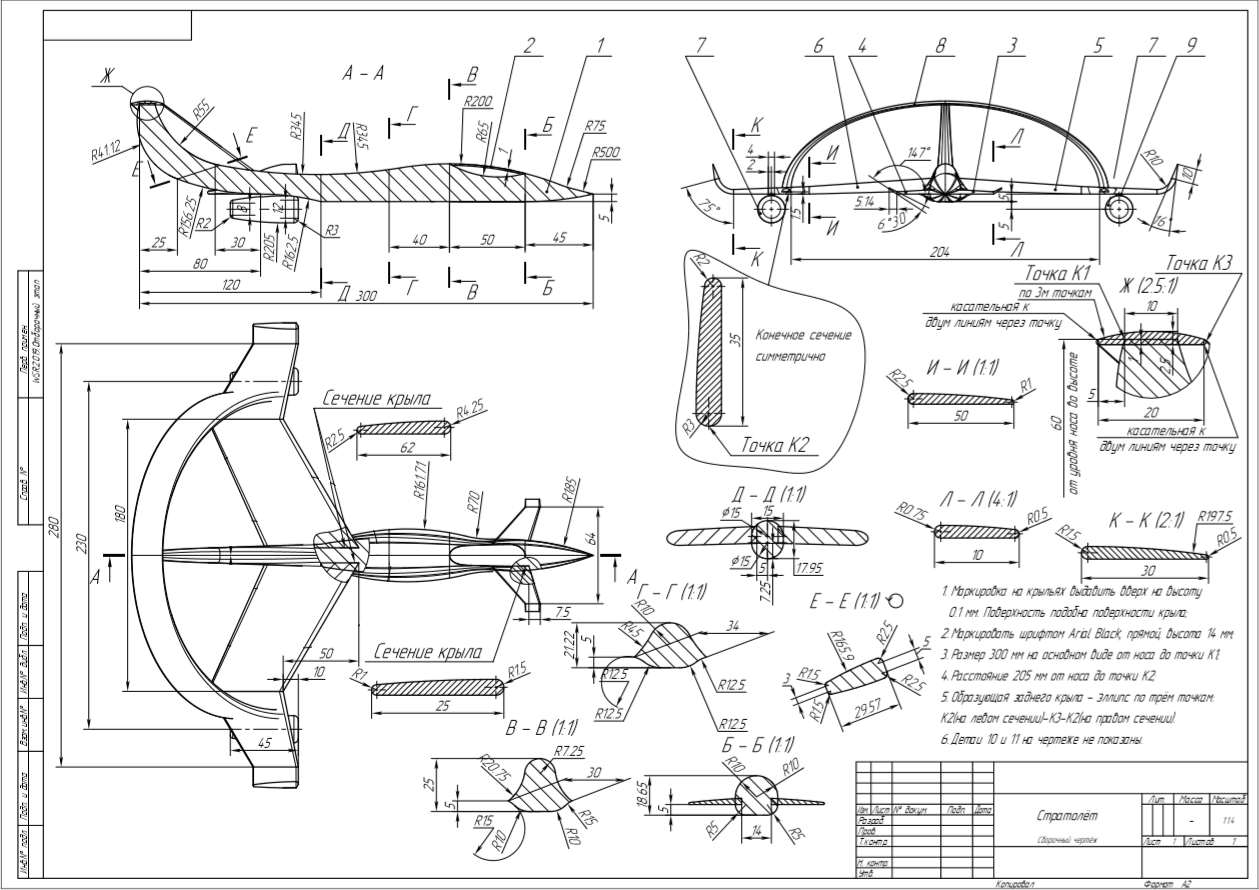 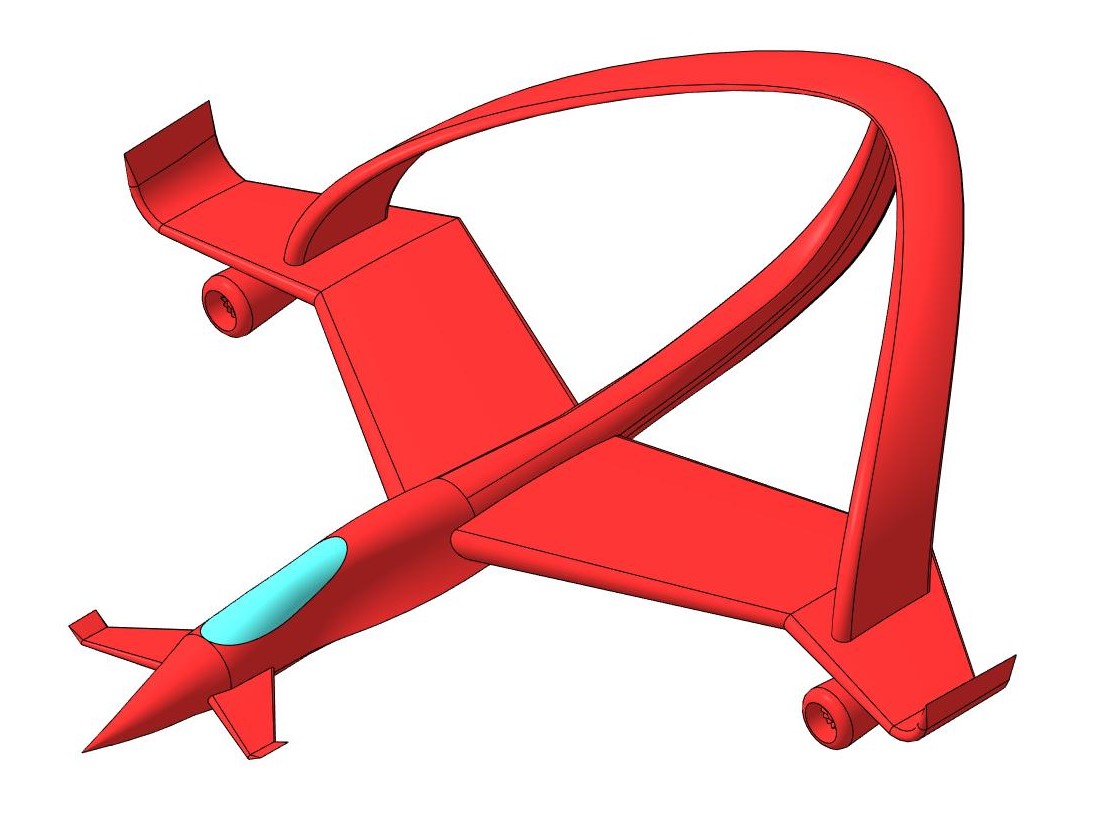 № п/пНаименование модуляРабочее времяВремя на задание1Модуль 1: Трехмерное моделирование изделия согласно чертежу (CAD).4 часа2Модуль 2: Реверсивный инжиниринг.1час3Модуль 3: Создание чертежа изделия с внесенными конструктивными изменениями.1 час30 минут4Модуль 4:  Изготовление деталей прототипа изделия.Сквозной (охватывает все дни соревнований)-КритерийКритерийВсегоAТрехмерное моделирование изделия согласно чертежа20BРеверсивный инжиниринг20CСоздание чертежа изделия с внесенными конструктивными изменениями15DИзготовление деталей и сборка конструкции. Конструкторское решение25EПостобработка10HТехника безопасности и охрана труда10Всего100